Las Aventuras de Pinocho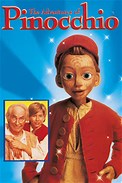 SinopsisEn el siglo XIX, en un pueblo toscano, un pobre carpintero llamado Geppetto construye un títere al que llama Pinocho, el cual, sorprendentemente empieza a moverse y hablar por su cuenta. Una noche, un hada se aparece a Pinocho y le promete que algún día podrá ser un niño de carne y hueso.Ficha técnica Título :Las aventuras de Pinocho Año : 1996Duración : 90 min.Pais:  Estados UnidosDirección :Steve Barron Guión : Steve Barron, Sherry Mills, Tom Benedek, Barry Berman (Novela: Carlo Collodi)Música ; David Goldsmith, Lee Holdridge, Rachel Portman, Craig TaubmanFoReparto : Martin Landau, Jonathan Taylor Thomas, Geneviève Bujold, Udo Kier, Bebe Neuwirth, Rob Schneider, Corey Carrier, Marcello Magni, Dawn French, Griff Rhys Jones, John Sessions, Jean-Claude Drouot, Jean-Claude Dreyfus, Teco Celio a Producción : Coproducción USA-Reino Unido-Francia-Alemania-República Checa; New Line Cinema / Savoy PicturesValores:El cuidado: cuidado es la acción de cuidar (preservar, guardar, conservar, asistir). El cuidado implica ayudarse a uno mismo o a otro ser vivo, tratar de incrementar su bienestar y evitar que sufra algún perjuicio.La verdad: la verdad supone estar de acuerdo entre aquello que afirmamos con lo que se sabe, se siente o se piensa, intentando ser sincero, también, con los demás.La tolerancia: significa respetar y aceptar la existencia de otras formas de vida, creencias e ideas.La responsabilidad: es uno de los principios humanos más significativos con el hecho de asumir todas aquellas consecuencias generadas tras un acto que fue realizado de manera consciente e intencionada.
Normas de conducta social: son normas de convivencia y de respeto entre los seres humanos, que facilitan la convivencia.Áreas Curriculares: Educación para la Convivencia.-Educación para la ciudadanía. Educación Plástica y visual.Contravalores: Irresponsabilidad, la mentira, la falta de respeto a las normas Objetivos:Conocer y aceptar la propia identidad, las características y experiencias personales, respetar las diferencias con los otros (edad, sexo, características físicas, personalidad, etc.) y desarrollar la autoestima. Actuar con autonomía en la vida cotidiana y en las relaciones de grupo. Desarrollar habilidades emocionales, comunicativas y sociales. Participar en actividades de grupo con un comportamiento constructivo, responsable y solidario y valorar las aportaciones propias y ajenas. Contribuir a la participación activa en los grupos de referencia (escuela, familia, entorno próximo), con actitudes generosas, tolerantes y solidariasContenidosIndividuos y relaciones interpersonales- La dignidad humana: libertad y responsabilidad en la toma de decisiones. Desarrollo de la autonomía personal y de la autoestima. Valoración de la identidad personal, del autoconocimiento, de las emociones y del bienestar propio y de los demás.- Conocer los valores ciudadanos en la sociedad: respeto, tolerancia, solidaridad, deberes ciudadanos respecto a la comunidad. Convivencia y relaciones con el entorno- Convivencia en el entorno inmediato (familia, colegio, barrio). Desarrollo de actitudes de comprensión y solidaridad ante los problemas y necesidades de los demás.- problemas de convivencia y los conflictos de intereses en la relación con los demás.- Enriquecimiento de vocabulario.-Jugar con la imaginación.-Despertar en el niño emociones y sentimientos.Metodología:1.-Actividades previas a la proyección de la película https://www.youtube.com/watch?v=VRSLY2sAHjQ Hacer una marioneta de Pinocho2. Proyección de la película3. Actividades para después de la proyección. Completar la ficha que se adjunta al final.4. Autoevaluación de la experienciaGeneralesUtilidad de la experiencia como recurso educativo. Potencial de la película trabajada para educar en valores ¿Se trabajaron con la película los valores y actitudes propuestos de partida? ¿Se comprendieron y utilizaron los conceptos del Lenguaje Audiovisual? Contribución para crear conciencia crítica en los alumnos. Capacidad de la práctica para ocupar el ocio y tiempo libre de un modo productivo.Ficha didáctica Efectividad de la misma, valoración y ajustes.Coherencia de la ficha didáctica en el tratamiento de la película y los valores. Profundidad en el abordaje de los conceptos, valores y actividades. Adecuación del tiempo (clases) necesario para realizar la práctica.  Alumnado Mediante observación y recogida de datos.Participación en las actividades previas: aburrimiento, tedio, ausencia, indiferencia,... Motivación e interés por el visionado del filme. Atención durante el visionado. Implicación en los debates. Dinamismo en los debates. Variedad en las líneas de discusión. Extrapolación a la realidad, casos reales, vivencias personales. Identificación personal de los alumnos con los valores y actitudes trabajados.Profesorado Reflexionar y debatir sobre: Potencial didáctico de la experiencia respecto a las materias que imparte. Aporte al desarrollo de contenidos actitudinales. Aporte al desarrollo de valores. Influencia en su desarrollo como profesional. Valoración como alternativa didáctica para impartir su materia. Capacidad para desarrollar técnicas y estrategias de aprendizaje individual. Capacidad para desarrollar el trabajo en grupo, consenso y debate productivo. Capacidad para la mejora de las relaciones intra-grupo. Capacidad para la mejora de las relaciones inter-grupo.Las aventuras de Pinocho1.- ¿Quién es Geppeto?-----------------------------------------------------------------------------------------------------------------------------------------------------------------------------------------------2.- ¿Quién da la vida a Pinocho y cómo?------------------------------------------------------------------------------------------------------------------------------------------------------------------------------------------------3.- ¿Quién es Pepito Grillo?------------------------------------------------------------------------------------------------------------------------------------------------------------------------------------------------ 4.- ¿Qué le sucede a Pinocho cuando miente?------------------------------------------------------------------------------------------------------------------------------------------------------------------------------------------------5.- ¿Crees que es un castigo? ¿Por qué? ________________________________________________________________________________________________________________________________________________________________________________________________________________________________________________________________6 ¿Qué cambio físico observas en Pinocho a lo largo de la película? ________________________________________________________________________________________________________________________________________________________________________________________________7.- ¿Cómo se comporta Pinocho y su grupo de amigos, en la ciudad sin normas?------------------------------------------------------------------------------------------------------------------------------------------------------------------------------------------------------------------------------------------------------------------------------------------------ 8.- ¿Por qué se convierten en burros los amigos de Pinocho y a él, le crecen las orejas?----------------------------------------------------------------------------------------------------------------------------------------------------------------------------------------------------------------------------------------------------------------------------------------------- 9.- ¿Recuerdas algún consejo de Pepito Grillo a  Pinocho?------------------------------------------------------------------------------------------------------------------------------------------------------------------------------------------------------------------------------------------------------------------------------------------------10.- ¿Dices siempre la verdad?----------------------------------------------------------------------------------------------------------------------------------------------------------------------------------------------------------------------------------------------------------------------------------------------- Repao